“Elijah” Will Come First – Malachi 4:5-6A Study Outline for HaggaiHaggai 1 – Type in HistoryHaggai 2 – Antitype in ChristA Study Outline for Zechariah Zechariah 1:1-6 – Zechariah’s Call to RepentanceZechariah 1:7-6:8 – Zechariah’s Vision of the NightThe People are Restored – 1:7-17Protection Restored – 1:18-21The  Restored – ch. 2The High Priest Restored – ch. 3The King Restored – ch. 4Honesty Restored – 5:1-4Sins Purged – 5:5-11The Day of the LORD – 6:1-8Zechariah 6:9-15 – The Coronation of the High PriestZechariah 7-8 – A Question about FastingZechariah 9-14 – The Coming of the King and the Day of the LORDA Study Outline for Malachi Malachi 1:1-4:3 – Disputes between Yahweh and His PeopleYahweh has loved His people – 1:1-5Yahweh’s people have despised Him – 1:6-2:9Yahweh’s people have broken covenants – 2:10-16Yahweh’s people have wearied Him – 2:17-3:7Yahweh’s people have robbed Him – 3:8-12Yahweh’s people have spoken against Him – 3:13-4:3Malachi 4:4-6 – A Sign before the Day of the LORD – 4:4-6Core Seminars—Old Testament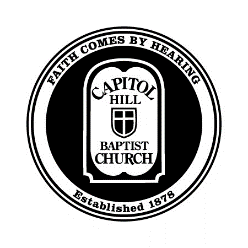 Class 26: Haggai, Zechariah, & MalachiHAGGAIContextThe people are preoccupied with their own interests.  The people are neglecting the reconstruction of the temple. construction resumes in 520 BC.Theme Yahweh is turning the hearts of His people to seek His glory and to please Him in rebuilding His temple, which serves as a type of the greater glory of the coming end-times temple.  Whose Pleasure and Whose Glory? – Haggai 1:7-8Yahweh’s Sovereign Reign Over the Heart – Haggai 1:13-14The Greater Glory – Haggai 2ZECHARIAHContextZechariah a contemporary of Haggai.Zechariah looks forward to the coming Messiah.Theme Yahweh has restored the old ways to prefigure and prophesy unto new ways in the future: the grand restoration from exile by the coming Messiah.  The Coming Messianic-Priest-King – Zechariah 6:9-15Zechariah’s Messianic Message – Zechariah 9-14MALACHIContextLate 5th century BC.The people are drifting into secularism.The last prophet before the Day of the LORD.Theme Yahweh’s people are beginning to drift away again, so Yahweh will need to come visit them soon.  Yahweh Will Not Be Despised – Malachi 1:6-2:9Yahweh Will Not Allow Marriage Infidelity – Malachi 2:10-16Yahweh Will Not Be Robbed – Malachi 3:8-12